关于面向2020级学生招收ACCA方向班的通知2020级全体同学：大家好！祝贺你们成为大连民族大学的一员，祝愿大家的大学生活丰富精彩、成果丰硕！大连民族大学会计学专业是辽宁省综合改革试点专业（2011年）、辽宁省示范专业（2009年），会计学专业团队是辽宁省优秀教学团队（2010年）。会计学专业基础课程“基础会计学”为省级精品课程（2005年）。会计学专业在2012年辽宁省高等学校本科专业综合评价中排名第四。2011年，国际商学院承担了学校国家教育体制改革试点项目子课题“国际化人才培养体系的创新与实践”。按会计学专业国际化人才培养体系的规划，大连民族大学国际商学院从2013年起，每年在全校新生中选拔40名学生单独组建会计学专业ACCA方向班，开设国际先进的ACCA专业主干课程和我校会计学专业核心课程，培养具有国际视野和专业特长的高水平专业人才，满足跨国公司、金融机构和大型会计师事务所等对高端财经管理人才的需求。一、方向班简介大连民族大学会计学专业ACCA方向班学制为4年，学生完成大连民族大学会计学专业ACCA方向班培养方案规定的学分，符合学士学位授予条件，即可获得大连民族大学会计学专业毕业证书及管理学学士学位。同时，ACCA方向班将国际公认的ACCA资格考试课程嵌入人才培养方案，入学第一年即开始ACCA专业课程的学习。按大连民族大学国际商学院与ACCA北京代表处签署的合作协议，会计学专业ACCA方向班注册学生参加ACCA全球考试，可以免考前5门课程（即F1—F5五门课程的成绩以我校自主考核的结果为准，但按ACCA规定，申请免考的课程需正常缴纳考试费），学生只要再通过ACCA其他8门课程的全球考试就可以获得ACCA资格证书。2013级ACCA方向班的宋浩、吕佳琪同学就职于德勤华永会计师事务所（特殊普通合伙）北京分所审计部工作。2014级ACCA方向班近半数的同学考取或申请上心仪的大学就读研究生，其中杨傲平、邹鹤、岳振楠等11名同学收到了澳洲的悉尼大学、英国的诺丁汉大学、约克大学、埃克塞特大学等多所名校的研究生录取通知书。2015级ACCA方向班17名同学考取国内大学，或申请到英国、德国、新加坡等多个国家的研究生。2014级、2015级和2016级ACCA方向班参加全球统考课程的通过率，均大幅超过全球通考的通过率。二、方向班特色（1）学生在校期间可以获得认证：● 大连民族大学会计学专业毕业证书和管理学学士学位（修完规定学分）；● ACCA各阶段执业资格证书（ACCA大纲分为三个阶段，每通过一阶段即可获得相应资格认证）；● 获得ACCA战略合作伙伴--英国国立牛津布鲁克斯大学应用会计理学学士学位；● 通过ACCA其他海外大学合作伙伴，ACCA毕业学员最短六个月可获得财务与金融学硕士学位。（2）学生可以获得的知识技能和就业支持：●高标准的国际财务专业水平；●娴熟的专业财务英语技能；●知名企业实习及就业机会；●直通海外ACCA合作大学继续深造；●ACCA雇主联盟终身职业发展支持。ACCA在全球拥有超过8500家的认可企业，在中国拥有超过600家ACCA认可企业，均为世界及中国区500 强企业。（中国区部分认证雇主一览：http://cn.accaglobal.com/employers/roll/roll.asp ）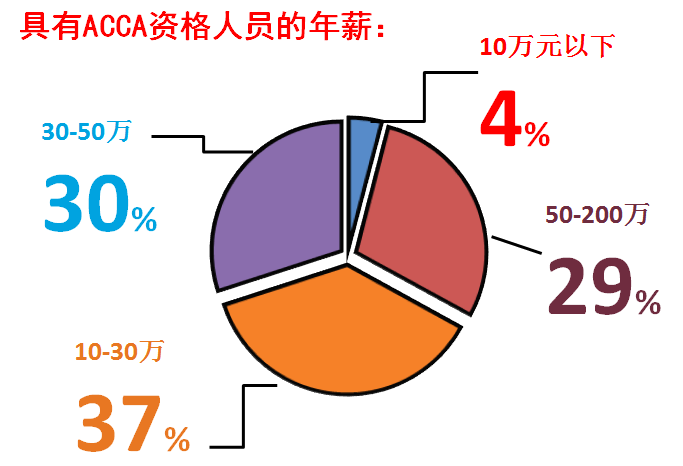 三、方向班收费参考国内同类高校开设ACCA方向班的收费标准，大连民族大学会计学专业ACCA方向班学生将在按会计学专业普通学费标准缴纳学费的基础上，再另外按10000元/年标准缴纳ACCA项目培训费，四年共计40000元，采取分年缴纳方式，该项目培训费由经ACCA官方认可的白金级培训机构收取，并向学生出具正式发票。学生缴纳的ACCA项目培训费主要用于支付培训机构的课时费、配套的网络课程费、教材讲义费以及后续学生的就业指导等。ACCA的注册费、年费、考试费（或免考申请费）等费用由学生另外负担，并直接向ACCA协会缴纳，学校不参与收费。相关费用水平参考如下：四、方向班选拔根据《大连民族大学本科转专业管理办法（修订）》（大民校发【2017】51号），国际商学院面向全校2020级学生选拔会计学专业ACCA方向班，学生的考核将在近期举行。考核采取面试形式，面试着重考核学生的英语能力及综合素质。通过选拔的学生将通过转专业进入会计学专业ACCA方向班学习。 报名资格：凡是符合《大连民族大学本科转专业管理办法》中转专业基本条件的2019级学生，高考英语100分以上，并且参加选拔的英语笔试成绩达到75分，或者高考英语成绩达到113分（高考成绩的75%），可以报名，成绩作为基础成绩。并参加笔试和面试选拔。转专业基本条件：1、普通全日制本科生；                2、遵纪守法，品行端正；                3、符合相关专业学习的身体要求。有以下条件之一不得报名：1. 受到纪律处分尚未解除的；2. 艺术类、普通类二者之间跨类别的；3. 以特殊形式招生录取的；4. 国家有相关规定或录取前与学校有明确规定的。考核方式：根据笔试成绩确定参加面试名单。参加面试同学的最终成绩构成：基础学习成绩+笔试+面试。其中基础学习成绩为高考分数。笔试内容为英语能力；面试内容为英语测试和综合素质，主要是逻辑思维能力测试。总成绩=基础学习成绩（30%）+笔试成绩（35%）+面试成绩（35%）。录取原则：根据学生总成绩由高到低依次录取，录取名单经教务处审核后将统一发布。录取名单发布后一周为犹豫期，一周内学生可提交放弃手续，无异议学生将在返校报到后，办理学籍异动手续。已录取学生将不得参加后续的转专业。  欢迎有志于成为财经管理行业精英的2020级学子参加ACCA方向班的选拔，详细情况可登录大连民族大学教务处网站（https://jw.dlnu.edu.cn/）查询。符合报名条件并有意参加选拔的同学，请登录上述网站下载报名表，发送到指定邮箱acca@dlnu.edu.cn，报名截止时间为2020年12月18日16时。报名完毕后将由学校负责老师通知学生具体考核事宜。期待经过师生及家长的共同努力，大连民族大学会计学专业ACCA方向班培养的学生能够在国际经济大舞台上展现自己的风采！金石滩校区宣讲会时间 ：12月16日（周三）19.00-21.00  地点：经管楼101教室开发区校区宣讲会时间 ： 12月16日（周三） 15.30-17.30  地点：二教114教室     国际商学院ACCA项目中心咨询老师：    伍老师15942686096  王老师 15524759858 赵老师 17866599689  史老师 18698662827 咨询请加QQ群：1146252023                        报名表：2020级ACCA方向班报名表.doc                       大连民族大学国际商学院                                                      2020年12月09日项目收费备注大连民族大学学费、住宿费按会计学专业学费标准执行如原录取专业收费低于会计学专业，入选学生需补足学费差额ACCA培训费40,000元按年收取注册费；年费79英镑；112英镑第一次是注册费，以后每年缴一次年费（当年缴费按英国通知为准）考试或免考费共缴费约12,580元考试费按当年考试门数缴纳